Log into your computer.**Your Username and Password is the same as the Username Password you use to log into your Portal to see your pay stubs**When Launchpad opens double click GoMath  icon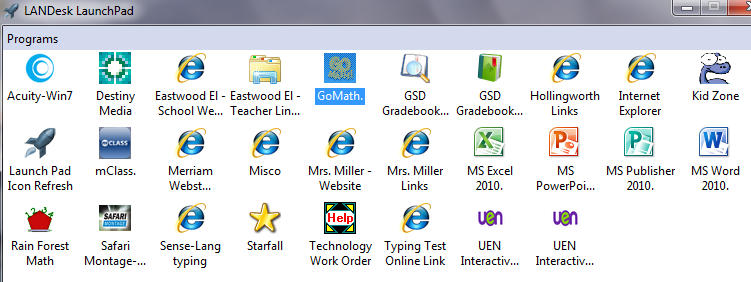 When this opens be precise on the selectionsChoose Utah then Choose Granite School District, ….  Then Taylorsville Elem School…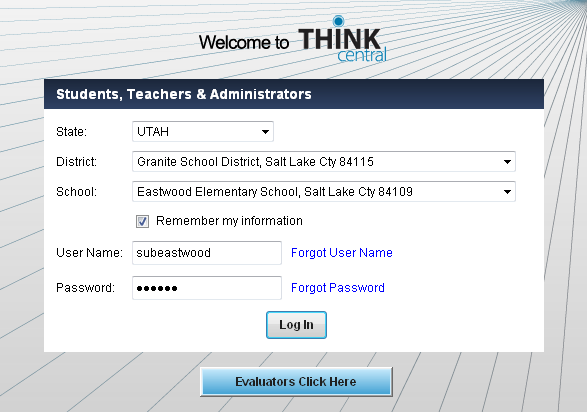 Type Username subTaylorsville                   Type Password gomath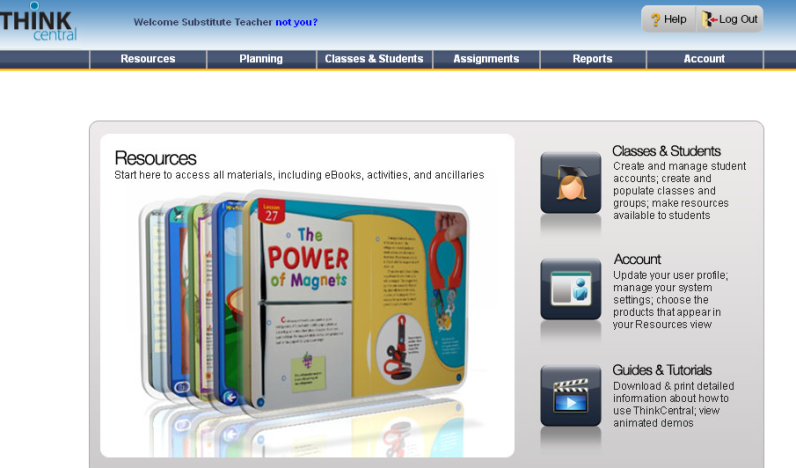 Click Log In   Click Resources to go to Teacher/Student Manuals